St George’s Upper Site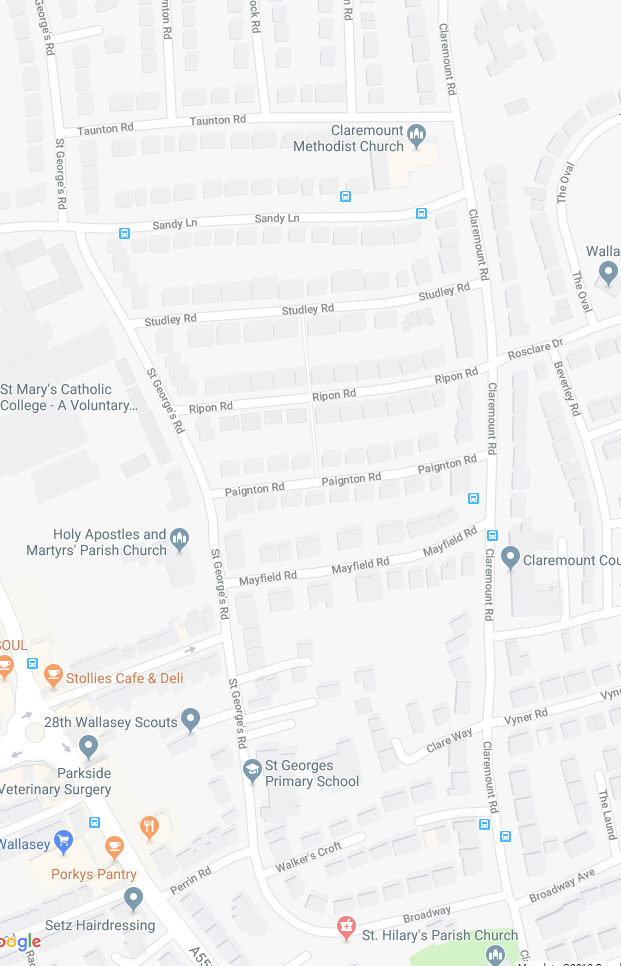 Sandy LaneSt George’s Lower SiteBroadway